Equality and Diversity Monitoring Form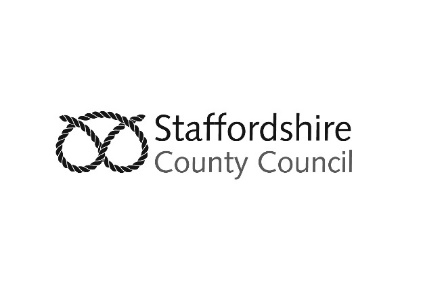 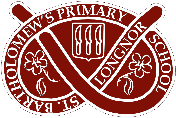 Equal OpportunitiesAs part of our Equal Opportunities Monitoring, we request that you complete the following information. This information is for monitoring purposes only. All information will be treated as confidential and will not be used when shortlisting or deciding on whether an applicant is successful or unsuccessful in obtaining employment. The information you provide will help us to ensure that our recruitment procedures are fair by allowing us to identify and eliminate potential areas of discrimination. The organisation treats personal data collected for reviewing equality of opportunity in recruitment, selection and, if relevant, employment within the organisation in accordance with its Data Protection Policy. Information about how your data is used, the basis for processing and the retention period is provided in the organisation's privacy notice for job applicants.I hereby give my consent to St Bartholomew’s CE Primary School processing the data supplied in this form for the purpose of equal opportunities monitoring in recruitment and selection, and if relevant, employment within the organisation. I acknowledge that my application will be treated the same whether or not I complete this form. I understand that I may withdraw my consent to the processing of this data at any time by notifying the school’s data protection officer.Please indicate your ethnic origin:Please indicate your Religion/Belief:Please indicate your relevant Age Range:Please indicate your gender:Does your gender identity align with the gender assigned to you at birth?Please indicate your Sexual Orientation:DisabilityThe Equality Act 2010 defines a disabled person as someone with a physical or mental impairment which has substantial and long-term adverse effect on his/her ability to carry out normal day to day activities. Do you consider yourself to have a disability?Job AdvertisementPlease confirm where you saw this job advertised:Full Name:Job applied for:Asian or Asian British - Bangladeshi	Mixed Ethnic Group - White & Black AfricanAsian or Asian British - ChineseMixed Ethnic Group - White & Black CaribbeanAsian or Asian British - IndianMixed - OtherAsian or Asian British - PakistaniOther Ethnic Origin - ArabAsian or Asian British - OtherWhite - IrishBlack or Black British - AfricanWhite - Gypsy/Irish TravellerBlack or Black British - CaribbeanWhite - Welsh/English/Scottish/N.IrelandBlack or Black British - OtherWhite - OtherMixed Ethnic Group - White & AsianPrefer not to sayOther Ethnic Group (please state):Buddhist ChristianOtherHinduJewishNoneMuslimSikhPrefer not to say16-1718-2425-2930-3940-4950-3960-6465+FemaleMaleNon-BinaryPrefer not to sayYesNoBisexualGay ManHeterosexualLesbian/Gay WomanPrefer not to sayYesNoSchool’s websiteNewspaper (please state):School’s social mediaOther* website (please state):AgencyOther* social media (please state):*Other*Other*Other*OtherSignature of applicant:Print Name:Date: